THE PATH TO ATTORNEY WELLNESS CLEThe Lubbock County Young Lawyers Association’s “The Path to Attorney Wellness” MCLE has been rescheduled for March 12th. Please see the flyer for details. Please RSVP to Kayla.Wimberley@ttu.edu so we can have a head count for lunch.
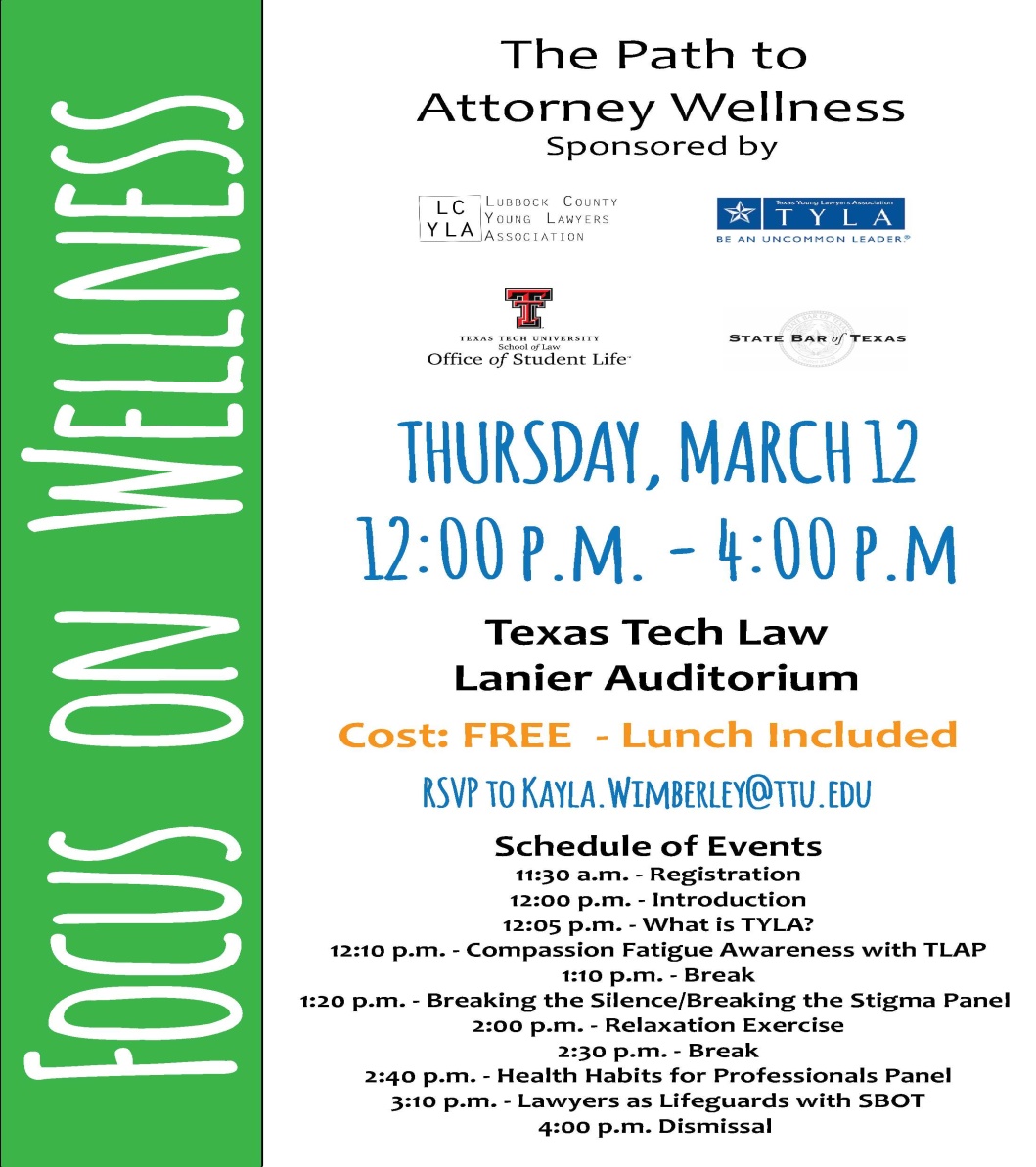 